CİHAZIN KULLANIM TALİMATI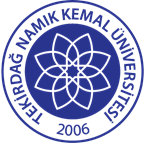 TNKÜ FEN EDEBİYAT FAKÜLTESİ BİYOLOJİ BÖLÜMÜBUZDOLABI CİHAZI (BEKO/B8459 SMN) KULLANMA TALİMATIDoküman No: EYS-TL-253TNKÜ FEN EDEBİYAT FAKÜLTESİ BİYOLOJİ BÖLÜMÜBUZDOLABI CİHAZI (BEKO/B8459 SMN) KULLANMA TALİMATIHazırlama Tarihi:13.04.2022TNKÜ FEN EDEBİYAT FAKÜLTESİ BİYOLOJİ BÖLÜMÜBUZDOLABI CİHAZI (BEKO/B8459 SMN) KULLANMA TALİMATIRevizyon Tarihi:--TNKÜ FEN EDEBİYAT FAKÜLTESİ BİYOLOJİ BÖLÜMÜBUZDOLABI CİHAZI (BEKO/B8459 SMN) KULLANMA TALİMATIRevizyon No:00TNKÜ FEN EDEBİYAT FAKÜLTESİ BİYOLOJİ BÖLÜMÜBUZDOLABI CİHAZI (BEKO/B8459 SMN) KULLANMA TALİMATIToplam Sayfa Sayısı:1Cihazın Markası/Modeli/ Taşınır Sicil NoBEKO/B8459 SMN/-Kullanım AmacıSıvı veya katı malzemelerin soğuk tutularak uzun zaman muhafaza edilmesini sağlamak amacıyla kullanılmaktadır.Sorumlusu	Doç.Dr.Duygu YAŞAR ŞİRİNSorumlu Personel İletişim Bilgileri (e-posta, GSM)dysirin@nku.edu.tr / 